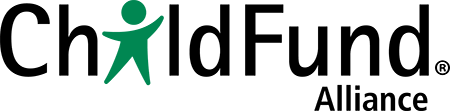 Rendición de cuentas adaptada a la niñez: Caja de herramientas – Módulo 1, p. 15 - 18Ficha identificativa de organización socia potencialHerramienta de evaluación de potenciales organizaciones socias locales Ficha de evaluaciónNombre de la organizaciónUbicaciones Dirección concreta y datos de contactoPágina webDirección de la organización¿Cuánto tiempo hace que esta persona dirige la organización?Datos de contactoNombre de la persona de contacto PuestoDatos de contactoTipo de organizaciónAño de creaciónNúmero de personal en plantillaNúmero de miembros (en su caso)Estructura de gobiernoLista de miembros de la juntaPresupuesto anualPrincipales fuentes de financiaciónMisión y objetivos oficialesParticipación en redes, coalicionesLenguas utilizadas en el trabajoCriteriosPreguntasComentarios, respuestasValoraciónProyectosProyectosProyectosProyectosProyectos en cursoNúmero de proyectosProyectos en cursoFoco de los proyectos en cursoProyectos en cursoProyectos centrados en protección infantil, participación infantil o derechos de la niñezProyectos en cursoProyectos implementados en la comunidad destinatariaProyectos en curso¿Tienen indicadores que miden con regularidad?Proyectos en curso¿Con qué donantes están trabajando?Maestría en derechos de la niñez¿Cuántos proyectos están destinados especialmente a los derechos de la niñez?Experiencia en participación infantil¿Utilizan regularmente la participación/consulta de niños y niñas en su trabajo?Investigación y publicacionesInvestigación y publicacionesInvestigación y publicacionesInvestigación y publicacionesInvestigación¿Investigan? ¿Sobre qué temas? Investigación¿Cómo realizaron la investigación?Investigación¿Cómo se divulgó la misma?Publicaciones¿Producen publicaciones? ¿En qué se han centrado sus publicaciones en el último año?Capacidad físicaCapacidad físicaCapacidad físicaCapacidad físicaMovilidad/ubicaciónCapacidad para trabajar cada día con los niños y niñas de la zona destinatariaAcceso a internet¿Tienen un buen acceso a internet?Competencias informáticas¿Competencia informática del personal? Competencias informáticas¿Tiene el personal acceso continuo a ordenadores o a teléfonos inteligentes? Fiabilidad del acceso a medios de comunicación¿Tienen un buen acceso a una línea telefónica? ¿Es fiable? ¿Rápido? ¿Accesible?Infraestructura¿Tienen presencia física en la comunidad local?Infraestructura¿Tienen espacio para acoger actividades locales?Recursos humanosRecursos humanosRecursos humanosRecursos humanosRecursos humanos¿Cuánta gente está disponible para el proyecto?Recursos humanos¿Hay miembros del personal con experiencia específica en el trabajo con niños y niñas (ejemplos)?Recursos humanos¿Personal con experiencia específica en formación y facilitación?Recursos humanos¿Personal con experiencia en protección infantil?Recursos humanosLenguas usadas por el personal (sobre todo por quienes tienen experiencia con niños y niñas y en facilitación)Recursos humanos¿Tienen un Código de Conducta? ¿Protocolo de Protección?Relación con otros agentesRelación con otros agentesRelación con otros agentesRelación con otros agentesRelación con el Gobierno¿Cómo es su relación con el Gobierno? ¿Con qué frecuencia se reúnen con agentes gubernamentales y en qué contexto?Experiencia en trabajo con org. internacionales¿Han tomado parte en proyectos con ONG internacionales, Comisión Europea, organismos de la ONU? ¿En cuáles?Comunidad local¿Cuál es su relación con la comunidad local?Reputación de la organizaciónPregunta que hay que formular a otras partes interesadasIndependencia, neutralidad e incidenciaIndependencia, neutralidad e incidenciaIndependencia, neutralidad e incidenciaIndependencia, neutralidad e incidenciaIndependencia de pensamiento¿Han trabajado con [temas específicos del país]?Sensibilidad a las diferencias y capacidad de proporcionar un análisis equilibrado¿Tienen actividades de incidencia?Sensibilidad a las diferencias y capacidad de proporcionar un análisis equilibrado¿Qué enfoque usan normalmente en su incidencia? ¿Diálogo con el Gobierno, transmisión de mensajes, reunión de apoyos, creación de coaliciones, medios? Evaluación de la relación potencial con ChildFundEvaluación de la relación potencial con ChildFundEvaluación de la relación potencial con ChildFundEvaluación de la relación potencial con ChildFundPersonal para el proyecto¿Deberían convertirse en organización socia, nombrarían a una persona que ya está en la organización o contratarían a alguien?Personal para el proyecto¿Cuál es el tramo salarial normalmente esperado para el personal a jornada completa?Personal para el proyecto¿Tiene la organización una alta rotación de personal?Posibilidades de que la organización continúe el proyecto sola¿Recoge fondos por sí misma o confía principalmente en fuentes externas?Nivel de entusiasmo/
interés en este proyecto¿Están interesados en participar?Nivel de entusiasmo/
interés en este proyecto¿Necesitarán apoyo financiero para participar?